Angle Relationships Intervention-ACC Name: ____________________________________________ Hr. _________Detailed directions because of MAP testing: Since the accelerated class as a whole is not foundationally performing to the quality of an accelerated class, with work ethic and homework study skills, we are completing this intervention. Two lessons have been postponed because of students not completing homework, checking answers online or asking questions. This cannot happen in an accelerated course, as there is not enough time to spend 5 days on one concept. Therefore, this is your last opportunity to master your material. If you are unsure of vocabulary, you will need to master the concepts prior to your quiz and test. You will:a.) complete this assignmentb.) check your answers online- use RED pen to show any correction you make (Do not COPY my work unless in red pen)c.) bring in any questions- you will need to write them down on your assignment, in red, PRIOR to coming into classd.) earn a grade based on the quality of work you provide You have a quiz on this material, segment relationships, distance and midpoint on Wednesday, Sept. 17th. No extra time will be provided for the quiz. Failure to prepare for your quiz usually results in not finishing your quizzes on time and earning low scores.  It is my hope you will come in with quality work and questions to help you be successful on your quiz! I have faith in all of you and know you can exceed high expectations! Let’s do this ACC Geometry! Homework Questions: 1.  Two angles are complementary. The measure of one angle is 21 more than twice the measure of the other angle.  Set up TWO equations to represent this information and then find the measures of the angles using correct units on your final answers. #s 2-5a.) Draw the picture if one is not given to you.b.) Set up your geometry first and justify you set up.c.) Justify all steps.Note* You may not change or rename any angles2. If point E lies in the interior of <CFB, find x such that .3. If <SXT=3a – 4, <RXS=2a + 5, <RXT=111°. Find a and the measure of <RXS. 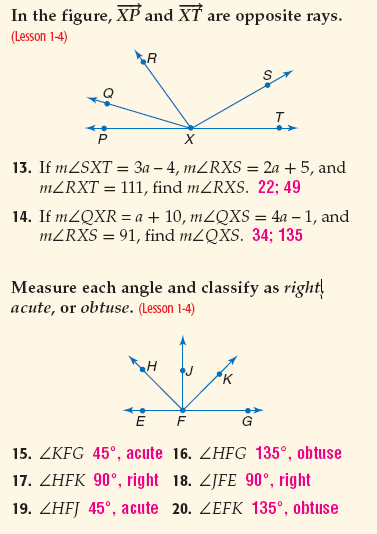 For # 4 & 5   is an angle bisector of  <KHI,   bisects  <KHG and . 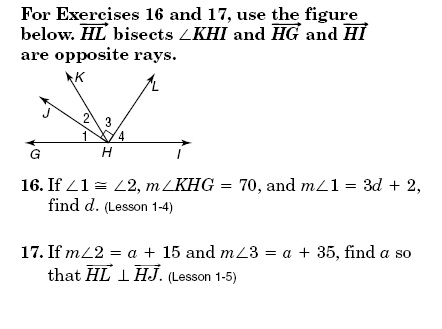 You may not change or rename any angles4. , and . Find d. 5. Find m <KHL if  and . 